上海市崇明区建设和管理委员会文件关于印发《崇明区建设和管理委员会空气重污染专项应急工作方案》的通知各相关单位：为深入贯彻落实市委、区委关于大气污染防治工作的要求，有效应对本辖区内空气重污染，建立健全高效协调有序的空气重污染预警和应急机制，根据《上海市崇明区空气重污染专项应急预案》文件要求，结合我委工作职能，制定了《崇明区建设和管理委员会空气重污染专项应急工作方案》，现印发给你们，请认真贯彻执行。附件1：《崇明区建设和管理委员会空气重污染专项应急工作方案》上海市崇明区建设和管理委员会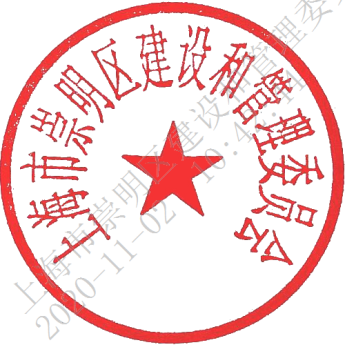 2020年10月28日崇明区建设和管理委员会空气重污染专项应急工作方案为深入贯彻落实市委、区委关于大气污染防治工作的要求，有效应对本辖区内空气重污染，建立健全高效协调有序的空气重污染预警和应急机制，减缓空气污染程度，减轻空气污染对市民健康的影响，保护公众身体健康。我委按照“综合施策、科学治理、突出重点、平战结合”的原则，特制定本方案。工作原则     认真落实《上海市崇明区空气重污染专项应急预案》，做好空气重污染条件下的扬尘防控，按照空气质量预报及时启动预案，各施工项目部也要制定相应的工作方案，认真组织应对措施。组织机构成立崇明区建设和管理委员会空气重污染专项应急小组，由主要领导担任组长，分管领导担任副组长，区安质监站、建管所为小组成员单位。空气重污染预警响应分级根据环境空气质量预报，并综合考虑空气污染程度和持续时间，将空气重污染由轻到重分为四个级别，依次用蓝色、黄色、橙色、红色表示。蓝色预警：经预测，未来一天环境空气质量指数(AQI)在101-200之间，且可能出现短时重污染。黄色预警：经预测，未来一天环境空气质量指数(AQI)在201-300之间。橙色预警：经预测，未来一天环境空气质量指数(AQI)在301-400之间，或者未来持续两天及以上环境空气质量指数（AQI)在201-300之间。红色预警：经预测，未来一天环境空气质量指数(AQI)大于400。应急响应及时掌握空气污染形势，每日通过电视、广播、手机等途径关注空气质量预报，按要求及时启动应急方案，并采取相应的应急措施，迅速响应。接到区空气重污染应急工作组消息通报后，在1小时内通过信息平台传达到各施工工地，按要求迅速采取相应的应急措施。空气重污染施工现场应急措施根据空气质量结果对应的预警级别，分级采取相应的应急措施：预警IV级：蓝色     1、除特殊工艺、应急抢险工程外，工程渣土、建筑垃圾运输、散装建筑材料车辆停止上路行驶；停止桩类施工、土石方工程、建筑构件破拆、建设工地脚手架拆除、建筑材料装卸、道路开挖、路面铣刨等作业，采用机械或人工方式每天至少实施2次冲洗清扫作业，落实场地洒水降尘工作。2、禁止露天敞开堆放易扬尘性建材，禁止在施工现场进行敞开式易扬尘加工作业。预警III级：黄色1、禁止露天敞开堆放易扬尘性建材，禁止在施工现场进行敞开式易扬尘加工作业。除特殊工艺、应急抢险工程外，工程渣土、建筑垃圾运输、散装建筑材料车辆停止上路行驶；建筑和市政工地施工机械停止作业（从事特殊工艺和应急抢险工程以及使用电力、天然气等清洁能源的除外）；同时停止桩类施工、土石方工程、建筑构件破拆、建设工地脚手架拆除、建筑材料装卸、道路开挖、路面铣刨等作业，采用机械或人工方式每天至少实施2次冲洗清扫作业，落实场地洒水降尘工作。2、易产生扬尘污染的施工现场和搅拌站停止作业，并做好场地洒水降尘工作，采用机械或人工方式每天至少实施2次冲洗清扫作业，落实场地洒水降尘工作，对没有条件进行苫盖的堆场，每天至少喷淋4次，干燥天气增加喷淋次数。预警II级：橙色1、禁止露天敞开堆放易扬尘性建材，禁止在施工现场进行敞开式易扬尘加工作业。除特殊工艺、应急抢险工程外，工程渣土、建筑垃圾运输、散装建筑材料车辆停止上路行驶；建筑和市政工地施工机械停止作业（从事特殊工艺和应急抢险工程以及使用电力、天然气等清洁能源的除外）；同时停止所有影响环境空气质量的建筑工地室外作业，停止道路开挖、路面铣刨、沥青铺装等作业。采用机械或人工方式每天至少实施3次冲洗清扫作业，落实场地洒水降尘工作。2、易产生扬尘污染的施工现场和搅拌站停止作业，并做好场地洒水降尘工作，采用机械或人工方式每天至少实施3次冲洗清扫作业，落实场地洒水降尘工作，对没有条件进行苫盖的堆场，每天至少喷淋6次，干燥天气增加喷淋次数。预警I级：红色1、禁止露天敞开堆放易扬尘性建材，禁止在施工现场进行敞开式易扬尘加工作业。除特殊工艺、应急抢险工程外，工程渣土、建筑垃圾运输、散装建筑材料车辆停止上路行驶；建筑和市政工地施工机械停止作业（从事特殊工艺和应急抢险工程以及使用电力、天然气等清洁能源的除外）；同时停止所有建筑施工、市政和道路施工及喷涂等室外作业。采用机械或人工方式每天至少实施3次冲洗清扫作业，落实场地洒水降尘工作。2、易产生扬尘污染的施工现场和搅拌站停止作业，并做好场地洒水降尘工作，采用机械或人工方式每天至少实施3次冲洗清扫作业，落实场地洒水降尘工作，对没有条件进行苫盖的堆场，每天至少喷淋6次，干燥天气增加喷淋次数。应急响应执行与监督在收到应急响应指令后，按照本工作方案，及时组织落实各项措施，同时加大检查力度，成立专项检查组，在空气重污染专项方案启动期间对各工地扬尘防控措施进行检查，对防控措施不利的建筑工地，责令其整改并取消评审全区文明工地资格。沪崇建管〔2020〕102号抄送：区建管所、安质监站。上海市崇明区建设和管理委员会办公室      2020年10月28日印发